European Coordination of Committees and Associations for PalestineFebruary 7, 2017http://www.eccpalestine.org/justice-for-palestine-now-end-european-complicity-a-call-from-organizations-throughout-europe/Justice for Palestine now – end EUROPEAN complicity! A call from organizations throughout Europe– Posted on 7 février 2017Posted in: Actions, European Union, News, Statements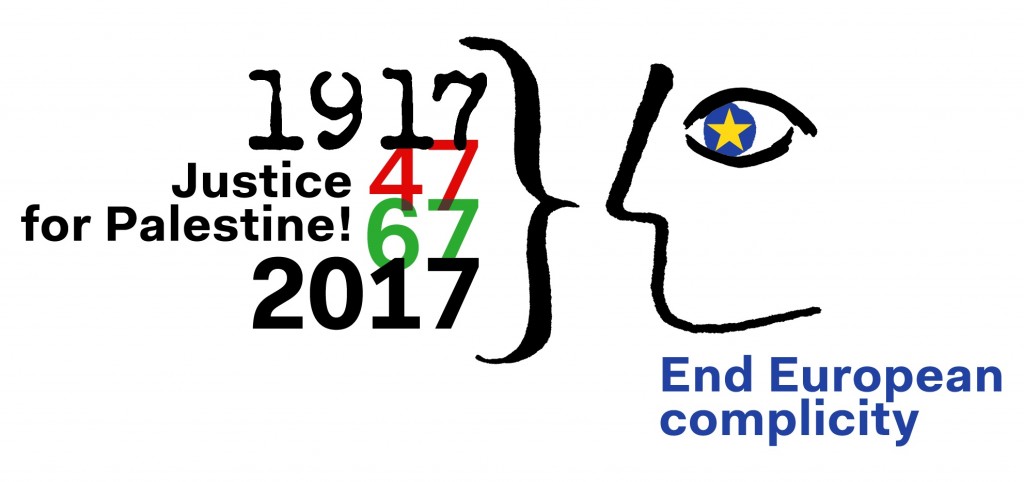 Justice for Palestine now – end EUROPEAN complicity! A call from organizations throughout Europe2017 marks:100 years since the « Balfour Declaration » of 1917, through which the British government unilaterally promised the establishment of a Jewish national home in Palestine;70 years since the partition plan of Palestine, adopted by the UN in 1947, which resulted in the 1948 Nakba, the demolition of more than 530 Palestinian villages and the expulsion of 750 000 Palestinians from their homeland, thus a process of ethnic cleansing;50 years since the beginning of Israel’s occupation in 1967 of the West Bank, East Jerusalem, the Gaza Strip and the Golan Heights, and an ongoing process of colonization and prolonged occupation by the State of Israel.The continued dispossession of Palestinians of their land and their livelihood, including house demolition, land confiscation and apartheid wall; the denial of their culture and memory; the ten-year Gaza blockade creating severe inhuman conditions along with the recurrent military attacks on its population; the constant repression, resulting presently in over 7000 prisoners including more than 400 children held in military detention; the disastrous plight of Palestinian refugees further worsened by the war in Syria; and the draconian discriminatory laws in Israel itself: these facts, the fruits of over 100 years of denial of the rights of the Palestinian people, can no longer be accepted.The anniversaries marked by the year 2017 remind us of the degree to which the colonial mindset, the denial of the rights of the Palestinian people, and the refusal to apply international law and UN resolutions lead to disaster.These dates highlight the responsibility of European and Western countries for the existence of this situation, as well as the powerlessness into which the European Union has trapped itself, as it parades the principles of respect for international law without taking the measures to enforce them.These dates remind us, also, that the building of peace cannot occur by ignoring the historic facts; and that to recognize History is the responsibility of all parties, first and foremost the Israeli State and people, contrary to the revisionist policy constantly promoted by Israel and pushed to the extreme by its current government. The European States were actors in the colonial system between the two World Wars; they made Palestine carry the consequences of the monstrous genocide of the European Jews by the Nazis; and subsequently they did nothing to require that Israel respect UN resolutions; they, too, must acknowledge the great responsibility that they bear in the tragedy endured by the Palestinian people today.We call upon the EU and European States:to make 2017 the year that the rights of the Palestinian people become a reality, in a binding timetable: the right to self-determination, the end of the occupation of all the West Bank including East Jerusalem and of the Gaza Strip, the right to equality for all citizens of Israel, and the right of return for all Palestinian refugees in the way of their choosing;to cease all complicity with continued settlement activity and the myriad ways that Israel violates international law; and to demand an immediate end of the blockade of the Gaza Strip, and freedom of movement for Palestinians;to take binding measures vis-à-vis the State of Israel, so long as it continues to violate international and human rights law, including the suspension of the EU’s Association Agreement with Israel until Israel complies with international law; to begin with, military and security cooperation – poorly concealed within several projects of the Horizon 2020 program – must be suspended immediately.We, the undersigned, European civil society organizations, associations, political parties, and unions, solemnly reaffirm that in 2017, after 100 years of dispossession, denial, and ethnic cleansing, the rights of the Palestinian people must, at last, be respected.Each with our respective views, we commit to act towards this goal, with the belief that a sustainable peace can only be achieved through enforcement of international law.Signatories:1. ECCP – European Coordination of Committees and Associations for Palestine2. Transform! Europe3. PHM – Europe (People’s Health Movement)4. Frauen in Schwarz (Wien), Austria5. SODePAZ – Basque country6. Internazionalistak Auzolanean – Basque country7. ASOCIACI√ìN BILADI – Basque country8. Fundacion Mundubat, Basque country9. PVDA/PTB – political party, Belgium10. CNCD-11.11.11 – NGO platform, Belgium11. 11.11.11 – NGO platform, Belgium12. Broederlijk Delen – NGO, Belgium13. Pax Christi – Flanders – NGO, Belgium14. Solidarité socialiste – NGO, Belgium15. Mouvement Ouvrier Chrétien, Belgium16. Comac, Belgium17. G3W–M3M – NGO, Belgium18. Intal, Belgium19. Association Belgo-Palestinienne WB, Belgium20. Palestina Solidariteit, Belgium21. Union des Progressistes Jiufs de Begique, Belgium22. Vrede vzw, Belgium23. Agir pour la Paix, Belgium24. CADTM Belgique (Comité pour l’Abolition des Dettes illégitimes), Belgium25. BACBI – Belgian Campaign For An Academic and Cultural Boycott of Israel, Belgium26. Samidoun Palestinian Prisoner Solidarity Network, Belgium27. Plate-forme Charleroi-Palestine, Belgium28. Solidarity With Bedouins Committee, Belgium29. PJPO Ittre, Belgium30. Via Velo Palestina, Belgium31. Les Amis du Monde Diplomatique, Belgium32. Composantes de la Communauté Arabe de Belgique – CoCABe, Belgium33. V-SB (Vlaams-Socialistische Beweging)34. Croiseregard asbl. Belgium35. International Solidarity Movement, Czech Republic group36. Finnish-Arab Friendship Society, Finland37. The Israeli Committee Against House Demolitions (ICAHD)– Finland38. EELV (Europe Ecologie les Verts) – political party, France39. Ensemble – political party, France40. Parti Communiste Français – political party, France41. Nouveau Parti Anticapitaliste (NPA), political party, France42. Parti des Indigènes de la République – political party, France43. Federation Syndicale Unitaire – trade union federation, France44. Union syndicale Solidaires – trade union, France45. La Cimade, France46. CCFD-Terre Solidaire, France47. CEMEA Association Nationale, France48. AFPS (Association France Palestine Solidarite), France49. Plateforme des ONG françaises pour la Palestine, France50. MRAP (Mouvement contre le racisme et pour l’Amitie entre les peuples), France51. Mouvement de la Paix, France52. Union Juive Française pour la Paix, France53. BDS France54. Mouvement pour une Alternative Non-violente (MAN), France55. Femmes Egalité, France56. Collectif Judeo Arabe et Citoyen pour la Palestine, France57. Collectif Interuniversitaire pour la Cooperation avec les Universites Palestiniennes, France58. CVPR-PO, France59. La Forge, France60. AJPF, France61. CPPI Saint-Denis [Collectif Paix Palestine Israel], France62. PHM France63. Centre for Global Education, France64. Espaces Marx, France65. AURDIP (Association des Universitaires pour le Respect du Droit International en Palestine Union syndicale Solidaires), France66. CJPP5 Comité Justice et Paix en Palestine et au Proche-Orient 5eme PG, France67. Droit Solidarité, France68. MJCF Mouvement Jeunes Communistes de France, France69. UTIT Union des Travailleurs Immigrés Tunisiens, France70. LA COURNEUVE-PALESTINE, France71. Association des Travailleurs Maghrébins de France (ATMF), France72. Terre des Hommes France, France73. Association « Pour Jérusalem », France74. Atelier Israël Palestine du GAIC : Groupe d’Amitié Islamo Chrétienne, France75. The Fédération Artisans du Monde, France76. Forum Palestine Citoyenneté, France77. Participation et Spiritualité Musulmanes, France78. AILES femmes du Maroc, France79. Pax Christi Erding-Dorfen – NGO, Germany80. Bundesarbeitskreis der LINKEN Gerechter Frieden in Nahost – Federal Working Group on “Just Peace in the Middle East”), Germany81. DIE LINKE. Niedersachsen LAG Gerechter Frieden Nahost –  State Working Group Lower Saxony on “Just Peace in the Middle East”), Germany82. Jewish Voice of Peace, Germany83. German-Palestinian Association e.V., Germany84. Palästinakomitee Stuttgart, Germany85. Jewish-Palestinian Dialogue Group Munich, Germany86. AK Nahost Berlin, Germany87. Arbeitskreis Palästina, Nürnberg, Germany88. Attac rhein-sieg, Germany89. BDS Berlin, Germany90. BDS Hamburg, Germany91. BDS-Gruppe Bonn, Germany92. « Das Palästina Portal », Germany93. Deutsch-Palästinensische Gesellschaft Bremen e.V., Germany94. Deutsch-Palästinensische Gesellschaft, Regionalgruppe Düsseldorf, Germany95. Deutsch-Palästinensische Gesellschaft Nordrhein-Westfalen (Süd), Germany96. Deutsch-Palästinensische Gesellschaft e.v. Regionalgruppe Ruhrgebiet, Germany97. Deutscher Freidenker-Verband; Landesverband Hessen, Germany98. German Freethinkers Association, Germany99. Frauennetzwerk für Frieden e.V., Germany100. Frauen wagen Frieden (Projektgruppe in der evangelischen Frauenarbeit der Pfalz), Germany101. Gesellschaft zur Humanitären Unterstützung der Palästinenser e.V., Germany102. Israel-Palästina Solidaritätskreis Darmstadt, Germany103. Keep Hope Alive, Germany104. Palästina/Nahost-Initiative Heidelberg, Germany105. Solidarität International e.V., Germany106. The European Alliance in Defence of Palestinian Detainees, Germany107. Union of Palestinian Communities, Institutions and Activities in Europe, Germany108. Vitaminepalestine, Germany109. Fiom-Cgil – trade union, Italy110. Confederazione Cobas – trade union, Italy111. ARCI, Italy112. ArciMilano, Italy113. ArciLombardia, Italy114. AssopacePalestina, Italy115. Associazione di Amicizia Italo-Palestinese Onlus, Italy116. Associazione per la Pace, Italy117. Associazione Oltre il Mare, Italy118. BDS Italia, Italy119. BDS Italia / Coordinamento campagna BDS Bologna, Italy120. BDS Ravenna, Italy121. Cultura è Libertà, Italy122. Comitato Pistoiese per la Palestina, Italy123. Donne in nero, Italia, Italy124. Italia-Cuba Milano, Italy125. Le radici e le ali Onlus Milano, Italy126. Libera, associazioni nomi e numeri contro le mafie, Italy127. Rete ECO (Ebrei contro l’occupazione), Italy128. Rete romana di solidarietà con il popolo palestinese, Italy129. Rete Radiè Resch – Gruppo di Udine, Italy130. Salaam Ragazzi dell’Olivo-comitato di Mlano-Onlus, Italy131. Servizio civile Internazionale, Italy132. Statunitensi contro la guerra/U.S. Citizens Against War (Florence), Italy133. Un Ponte per, Italy134. Ulaia Arte sud, Italy135. Women in culture, Italy136. WILPF Italia (Women international league for peace and freedom), Italy137. AWMR (Donne della regione mediterranea), Italy138. Reti di pace – Laboratorio Monteverde Roma, Italy139. Make An Impact Association ONLUS, Italy140. GAZZELLA onlus, Italy141. Trócaire – development agency of the Catholic Church in Ireland, Ireland142. Mandate – the trade union for retail, bar and admin workers in Ireland143. Communications Workers Union of Ireland – trade union, Ireland144. Communication Workers Union Northern Ireland Region – trade union, Ireland145. Derry Trades Union Council – trade union, Ireland146. Sinn Féin – political party, Ireland147. Communist Party of Ireland’ political party, Ireland148. Action from Ireland (Afri), Ireland149. Ireland-Palestine Solidarity Campaign, Ireland150. Sadaka – the Ireland Palestine Alliance, Ireland151. Trade Union Friends of Palestine, Ireland152. Gaza Action Ireland, Ireland153. Academics for Palestine, Ireland154. Centre for Global Education, Ireland155. The People’s Movement, Ireland156. Jewish Voice for Just Peace, Ireland157. Irish Anti-War Movement, Ireland158. Peace and Neutrality Alliance, Ireland159. Anti-Racism Network Ireland , Ireland160. United Against Racism, Ireland161. The Ireland Institute, Ireland162. Workers Solidarity Movement, Ireland163. Comité pour une paix juste au Proche-Orient, Luxembourg164. FNCTTFEL – Landesverband, Luxembourg165. Scotish Friends of Palestine – Scotland166. Združena levica parliamentary group (ZL) – political party, Slovenia167. Institute for Western Sahara studies – NGO, Slovenia168. Institute Abraham – NGO, Slovenia169. Drustvo Humanitas, Slovenia170. Slovak Initiative for a Just Peace in the Middle East – Slovakia171. Confederacion General del Trabajo CGT – trade union, Spain172. Izquierda Unida – political party, Spain173. Partido Comunista de España (PCE) – political party, Spain174. Communist Youth Union of Spain, Spain175. Coordinadora Valenciana de ONGD, Spain176. Anticapitalistas, Spain177. Asociacion Paz con Dignidad, Spain178. Årea Paz y Solidaridad Izquierda Unida Toledo Provincial, Spain179. Palestina Toma La Calle, Madrid, Spain180. CAUM (Club de Amigos de la Unesco), Spain181. Plataforma Córdoba por Palestina, Spain182. ASPA, Asociación Andaluza por la Solidaridad y la Paz, Spain183. Plataforma Solidaria con Palestina de Valladolid, Spain184. Asociación Transformando Madrid, Spain185. UNADIKUM España, Spain186. Moviment 15M Sabadell, Spain187. Comité de Solidaridad con la Causa Árabe (CSCA), Spain188. Yayoflautas Madrid, Spain189. Coordinadora Andalucía con Palestina, Spain190. HILOMBÉ SOLIDARIDAD, Spain191. Rumgo a Gaza, Spain192. CERAI, Spain193. Transformando, S. Coop. Mad., Spain194. Tierra y Culturas, Spain195. Al-Quds Association for Solidarity with People in Arab Countries, Spain196. Plaza de los Pueblos 15M Madrid, Spain197. ALQUDS, Spain198. Plataforma Solidaria por Palestina Valladolid, Spain199. NitDempeusBCN, Spain200. Asociacion Paz con Dignidad, Spain201. Colectivo de Solidaridad con Palestina Al’Madafa, Spain202. Palestina Toma la Calle, Madrid, Spain203. Coordinadora Vallés Occ. 15M, Spain204. Asociación de la Comunidad Hispano – Palestina « JERUSALÉN », Spain205. Moviment 15M Sabadell, Spain206. ASOCIACIÓN BILADI, Spain207. CATNPUD, Spain208. Asociación Médica Hispano Palestina, Spain209. NOVACT – International Institute for Nonviolent Action , Spain210. RESCOP – coalition that consists of:,1. Al’Madafa2.Anticapitalistas3. Asociación Al-Quds de Solidaridad con los Pueblos del Mundo Árabe (Málaga)4. Asociación de Amistad Palestina-Granada «Turab»5. Asociación Andaluza por la Solidaridad y la Paz – ASPA6. Asociación Hispano Palestina Jerusalén (Madrid)7. Asociación Palestina Biladi8. Asociación Pau Ara y Sempre9. Asociación Pro-Derechos Humanos de Andalucía10. Asociación ProPalestina del Campo de Gibraltar11. Asociación Unadikum12. BDS Alacant13. BDS Catalunya14. BDS Granada15. BDS Madrid16. BDS País Valencià17. Castelló per Palestina18. Centro de Estudios Rurales y de Agricultura Internacional (CERAI)19. Coalició Prou Complicitat amb Israel20. Comité de Solidaridad con la Causa Árabe (Madrid, Asturias)21. Comité de Solidaridad con los Pueblos – Interpueblos (Cantabria)22. Comunidad Palestina en Canarias23. Comunitat Palestina de Catalunya24. Comunitat Palestina de València25. Coordinadora de apoyo a Palestina (La Rioja)26. Ecologistas en Acción (Confederal)27. Fundación IEPALA28. Fundación Mundubat29. Grupo de Cooperación Sevilla Palestina30. Hilombé Solidaridad31. Izquierda Anticapitalista Revolucionaria (IZAR)32. Komite Internazionalistak (Euskal Herria)33. MEWANDO (Euskadi)34. Movimiento de Jóvenes Palestinos35. Mujeres en Zona de Conflicto – M.Z.C.36. Mujeres por la Paz – Acción Solidaria con Palestina (Canarias)37. Pallasos en Rebeldía38. Paz Ahora39. Paz con Dignidad40. Plataforma de Solidaridad con Palestina (Sevilla)41. Plataforma Palestina Ibiza42. Plataforma Solidaria con Palestina de Valladolid43. Palestina Toma la Calle44. Red Judía Antisionista Internacional (IJAN)45. Sodepau46. Sodepaz47. Sodepaz Balamil48. Taula per Palestina (Illes Balears)49. Unión de Juventudes Comunistas de España (UJCE)211. Parti suisse du Travail – political party, Switzerland212. Communist Party – political party, Switzerland213. Housing and Land Rights Network, Switzerland214. BDS Switzerland, Switzerland215. Gerechtigkeit und Frieden in Palästina, Switzerland216. Collectif Urgence Palestine Vaud, Switzerland217. BDS Zuerich, Switzerland218. Berner Mahnwache für einen gerechten Frieden in Israel/Palästina, Switzerland219. Women in Black [Vrouwen in het Zwart Nederland], The Netherlands220. Palestijnse gemeenschap in nederlad, The Netherlands221. Diensten en Onderzoek Centrum Palestina (docP), The Netherlands222. Nederlandse-Filippijnse Solidariteitsbeweging, The Netherlands223. Nederlands arabische stichting nas, The Netherlands224. EMCEMO, The Netherlands225. Internationale Socialisten, The Netherlands226. A’idoun, The Netherlands227. Breed Platform Palestina, The Netherlands228. Stichting Palestijnse Vrouwen in Nederland, The Netherlands229. Stichting Groningen-Jabalya, The Netherlands230. Nederlandse-Filippijnse Solidariteitsbeweging, The Netherlands231. Diensten en Onderzoek Centrum Palestina (docP), The Netherlands232. Netherlands Palestine Committee (NPK), The Netherlands233. Palestine Workinggroup FNV, The Netherlands234. Stichting Kairos Sabeel Nederland, The Netherlands235. Christian Peacemaker Teams – Netherlands, The Netherlands236. SAP/Grenzeloos, The Netherlands237. Plant een Olijfboom, The Netherlands238. Palestina Komitee Nijmegen, The Netherlands239. The Norwegian United Federation of Trade Unions Department 850, Oslo Graphic Workers Union – trade union federation, Norway240. Industri Energi – trade union, Norway241. Norwegian Transport Workers’ Union – trade union, Norway242. LO i Oslo – trade union, Norway243. NNN Oslo og Akershus – trade union, Norway244. The Red Party (Rødt) – political party, Norway245. Rød Ungdom – political party youth organisation , Norway246. The Association of Norwegian NGOs for Palestine – umbrella of NGOs, Norway247. Kairos Britain – NGO platform, UK248. Palestine Solidarity Campaign UK249. Europal Forum-UK250. The Israeli Committee Against House Demolitions UK – ICAHD UK251. Liberal Democrats Friends of Palestine, UK252. The Palestinian Return Centre, UK253. Friends of Sabeel UK, UK254. Muslim Association of Britain, UK255. LibDem Friends of Palestine, UK256. Make Apartheid History, UK257. Amos Trust, UK258. Palestinian Forum in Britain, UK